WWIIHomework Options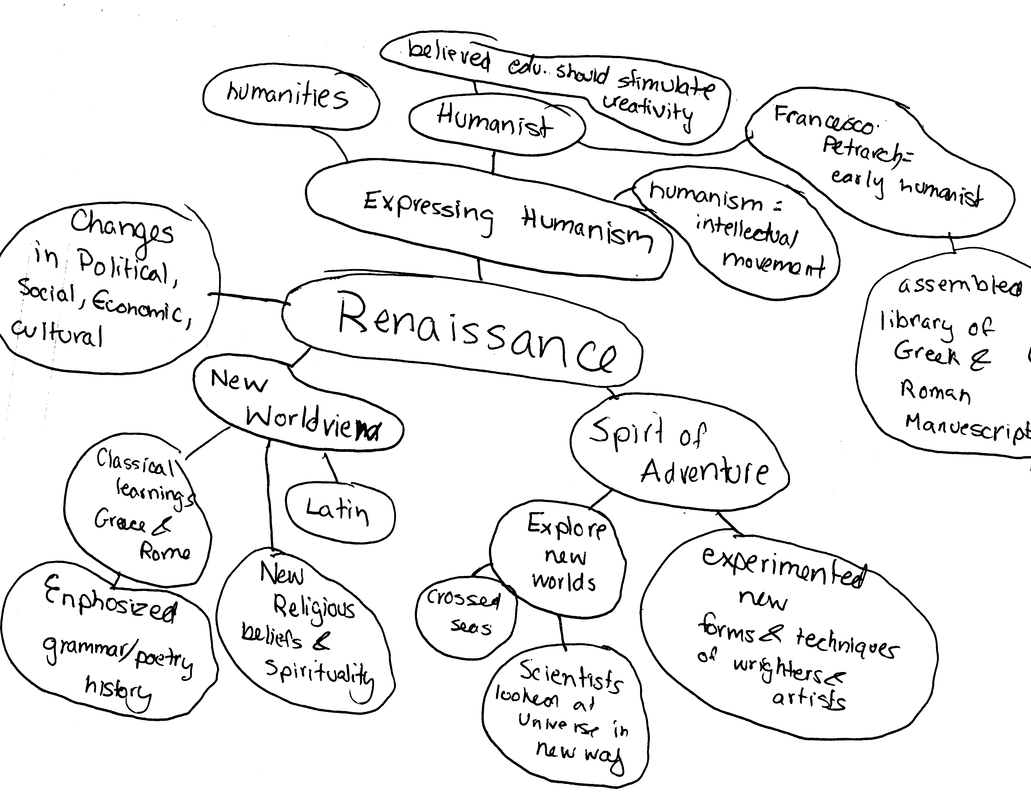 Option A:Attend the lunch seminars on WWII (Wednesday, May 2; Thursday, May 3, Monday, May 7; and Tuesday, May 8.  You will complete lecture notes, review games, and interactive activities. Be prepared for an in-class COL on the material on a date TBA. Assignments will be submitted at the end of each lunch session. Option B:Write Bubble Notes for pages 907 –920 in your textbook. You will need one page of green graphic organizer notes and pictures for each page of reading Be prepared for an in-class COL on the material.Above assignments will be turned in on Wednesday, May 9 or Thursday, May 10. 